Inscription au Fan-club 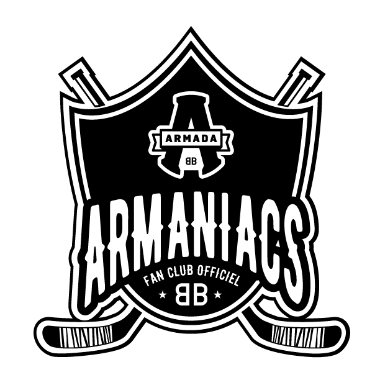 2020-2021Abonnement                                         RenouvellementInformations générales :Nom : _________________________________________________________________________Prénom : ______________________________________________________________________Date de naissance : ______________________________________________________________Numéro de téléphone : ___________________________________________________________Adresse : ______________________________________________________________________Sexe : _________________________________________________________________________Adresse courriel :________________________________________________________________


Comment avez-vous entendu parler du Fan-Club ? Site web  □Réseaux sociaux □bouche à oreille □à une partie □
Consentement aux réseaux sociaux ?   

Signature :______________________________________________Prix : 25$ (argent comptant seulement)Voici les règlements : En participant, vous acceptez de :Recevoir de la publicité de l’Armada et de ses commanditaires Respecter que les membres seulement pourront participer aux activités organisées par le Fan club, à l’exception des membres âgés de 14 ans et moins qui pourront être accompagnés par un (1) adulte.Prix non transférables, non monnayables, non échangeables.  Comprend :Une trousse de départ qui sera dévoilée et remise lors du match inaugural de la saison 2020-2021Un prix exclusif par mois pour tous les membres : Octobre : À déterminerNovembre : À déterminerDécembre : À déterminerJanvier : À déterminerFévrier : À déterminerMars : Un grand prix à la fin de l’année (sera annoncé en temps et lieu)  Contact :Pour toutes informations, nous vous invitons à contacter directement Nathalie Carrière à l’adresse courriel suivante : infoarmaniacs@gmail.comPrésidente : Nathalie Carrière
